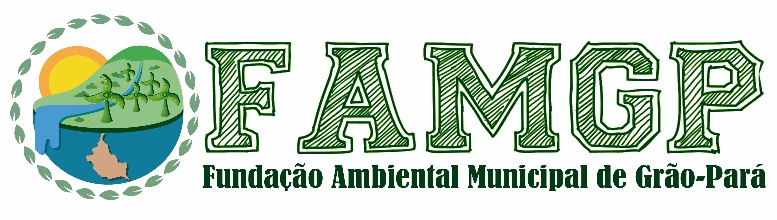 FORMULÁRIO DE CARACTERIZAÇÃO DO EMPREENDIMENTO – FAMGPIDENTIFICAÇÃO DO EMPREENDIMENTOIDENTIFICAÇÃO DO EMPREENDIMENTOIDENTIFICAÇÃO DO EMPREENDIMENTOIDENTIFICAÇÃO DO EMPREENDIMENTOIDENTIFICAÇÃO DO EMPREENDIMENTORazão Social:Razão Social:Razão Social:Razão Social:Razão Social:Nome Fantasia:Nome Fantasia:Nome Fantasia:Nome Fantasia:Nome Fantasia:Inscrição estadual:                                                               CNPJ:Inscrição estadual:                                                               CNPJ:Inscrição estadual:                                                               CNPJ:Inscrição estadual:                                                               CNPJ:Inscrição estadual:                                                               CNPJ:Endereço da unidade a ser licenciada:Endereço da unidade a ser licenciada:Endereço da unidade a ser licenciada:Endereço da unidade a ser licenciada:Endereço da unidade a ser licenciada:Bairro:                                                  CEP:                                             Município:Bairro:                                                  CEP:                                             Município:Bairro:                                                  CEP:                                             Município:Bairro:                                                  CEP:                                             Município:Bairro:                                                  CEP:                                             Município:Telefone:                                                                Fax n°:Telefone:                                                                Fax n°:Telefone:                                                                Fax n°:Telefone:                                                                Fax n°:Telefone:                                                                Fax n°:E-mail:E-mail:E-mail:E-mail:E-mail:Código da Atividade (Resolução CONSEMA 99/2017):Código da Atividade (Resolução CONSEMA 99/2017):Código da Atividade (Resolução CONSEMA 99/2017):Código da Atividade (Resolução CONSEMA 99/2017):Código da Atividade (Resolução CONSEMA 99/2017):INFORMAÇÕES SOBRE A ÁREA DO EMPREENDIMENTOINFORMAÇÕES SOBRE A ÁREA DO EMPREENDIMENTOINFORMAÇÕES SOBRE A ÁREA DO EMPREENDIMENTOINFORMAÇÕES SOBRE A ÁREA DO EMPREENDIMENTOINFORMAÇÕES SOBRE A ÁREA DO EMPREENDIMENTOLocalização de acordo com Legislação Municipal: (De acordo com Consulta prévia emitida pela Prefeitura Municipal de Grão-Pará - PMGP):(  ) Zona Urbana: (  ) Residencial (  ) Comercial (  )Mista (  )Outra Especificar: ______________(  ) Zona RuralLocalização de acordo com Legislação Municipal: (De acordo com Consulta prévia emitida pela Prefeitura Municipal de Grão-Pará - PMGP):(  ) Zona Urbana: (  ) Residencial (  ) Comercial (  )Mista (  )Outra Especificar: ______________(  ) Zona RuralLocalização de acordo com Legislação Municipal: (De acordo com Consulta prévia emitida pela Prefeitura Municipal de Grão-Pará - PMGP):(  ) Zona Urbana: (  ) Residencial (  ) Comercial (  )Mista (  )Outra Especificar: ______________(  ) Zona RuralLocalização de acordo com Legislação Municipal: (De acordo com Consulta prévia emitida pela Prefeitura Municipal de Grão-Pará - PMGP):(  ) Zona Urbana: (  ) Residencial (  ) Comercial (  )Mista (  )Outra Especificar: ______________(  ) Zona RuralLocalização de acordo com Legislação Municipal: (De acordo com Consulta prévia emitida pela Prefeitura Municipal de Grão-Pará - PMGP):(  ) Zona Urbana: (  ) Residencial (  ) Comercial (  )Mista (  )Outra Especificar: ______________(  ) Zona RuralCoordenadas Geográficas e UTMLatitude:                    Longitude:                             UTM (x):                            UTM(y):Coordenadas Geográficas e UTMLatitude:                    Longitude:                             UTM (x):                            UTM(y):Coordenadas Geográficas e UTMLatitude:                    Longitude:                             UTM (x):                            UTM(y):Coordenadas Geográficas e UTMLatitude:                    Longitude:                             UTM (x):                            UTM(y):Coordenadas Geográficas e UTMLatitude:                    Longitude:                             UTM (x):                            UTM(y):CARACTERÍSTICAS DA ÁREACARACTERÍSTICAS DA ÁREACARACTERÍSTICAS DA ÁREACARACTERÍSTICAS DA ÁREACARACTERÍSTICAS DA ÁREATipo e característica do solo (indicar referencial teórico):Tipo e característica do solo (indicar referencial teórico):Tipo e característica do solo (indicar referencial teórico):Tipo e característica do solo (indicar referencial teórico):Tipo e característica do solo (indicar referencial teórico):Descrição topográfica do terreno:Descrição topográfica do terreno:Descrição topográfica do terreno:Descrição topográfica do terreno:Descrição topográfica do terreno:Susceptibilidade do Terreno a Processos Erosivos:Susceptibilidade do Terreno a Processos Erosivos:Susceptibilidade do Terreno a Processos Erosivos:Susceptibilidade do Terreno a Processos Erosivos:Susceptibilidade do Terreno a Processos Erosivos:Recursos hídricos:Recursos hídricos:Recursos hídricos:Recursos hídricos:Recursos hídricos:Cobertura Vegetal (Identificar áreas de interesse ambiental mais próximo, Reservas, APA, Parques)Cobertura Vegetal (Identificar áreas de interesse ambiental mais próximo, Reservas, APA, Parques)Cobertura Vegetal (Identificar áreas de interesse ambiental mais próximo, Reservas, APA, Parques)Cobertura Vegetal (Identificar áreas de interesse ambiental mais próximo, Reservas, APA, Parques)Cobertura Vegetal (Identificar áreas de interesse ambiental mais próximo, Reservas, APA, Parques)Acesso (saída desta até a chegada ao referido endereço a ser licenciado – condições de tráfego):Acesso (saída desta até a chegada ao referido endereço a ser licenciado – condições de tráfego):Acesso (saída desta até a chegada ao referido endereço a ser licenciado – condições de tráfego):Acesso (saída desta até a chegada ao referido endereço a ser licenciado – condições de tráfego):Acesso (saída desta até a chegada ao referido endereço a ser licenciado – condições de tráfego):Características do entorno (usos do solo, residências, área de interesse ambiental):Características do entorno (usos do solo, residências, área de interesse ambiental):Características do entorno (usos do solo, residências, área de interesse ambiental):Características do entorno (usos do solo, residências, área de interesse ambiental):Características do entorno (usos do solo, residências, área de interesse ambiental):INFORMAÇÕES GERAIS SOBRE A ATIVIDADEINFORMAÇÕES GERAIS SOBRE A ATIVIDADEINFORMAÇÕES GERAIS SOBRE A ATIVIDADEINFORMAÇÕES GERAIS SOBRE A ATIVIDADEINFORMAÇÕES GERAIS SOBRE A ATIVIDADEÁrea do terreno (m²):                                                    Área útil* (m²):*Área útil: (área construída, área de estocagem, estacionamento, pátio, inclusive estações de tratamento, etc.)Área do terreno (m²):                                                    Área útil* (m²):*Área útil: (área construída, área de estocagem, estacionamento, pátio, inclusive estações de tratamento, etc.)Área do terreno (m²):                                                    Área útil* (m²):*Área útil: (área construída, área de estocagem, estacionamento, pátio, inclusive estações de tratamento, etc.)Área do terreno (m²):                                                    Área útil* (m²):*Área útil: (área construída, área de estocagem, estacionamento, pátio, inclusive estações de tratamento, etc.)Área do terreno (m²):                                                    Área útil* (m²):*Área útil: (área construída, área de estocagem, estacionamento, pátio, inclusive estações de tratamento, etc.)Número de funcionários:Número de funcionários:Número de funcionários:Número de funcionários:Número de funcionários:Regime de Funcionamento:Hora/dia:                Dias/mês:                    Meses/ano:Regime de Funcionamento:Hora/dia:                Dias/mês:                    Meses/ano:Regime de Funcionamento:Hora/dia:                Dias/mês:                    Meses/ano:Regime de Funcionamento:Hora/dia:                Dias/mês:                    Meses/ano:Regime de Funcionamento:Hora/dia:                Dias/mês:                    Meses/ano:Fonte de abastecimento de água	Consumo de água m³/h:                          m³/dia:                    m³/mês:Fonte de abastecimento de água	Consumo de água m³/h:                          m³/dia:                    m³/mês:Fonte de abastecimento de água	Consumo de água m³/h:                          m³/dia:                    m³/mês:Fonte de abastecimento de água	Consumo de água m³/h:                          m³/dia:                    m³/mês:Fonte de abastecimento de água	Consumo de água m³/h:                          m³/dia:                    m³/mês:Fonte de energia elétrica:Consumo de energia mensal:Fonte de energia elétrica:Consumo de energia mensal:Fonte de energia elétrica:Consumo de energia mensal:Fonte de energia elétrica:Consumo de energia mensal:Fonte de energia elétrica:Consumo de energia mensal:ATIVIDADE DO EMPREENDIMENTOATIVIDADE DO EMPREENDIMENTOATIVIDADE DO EMPREENDIMENTOATIVIDADE DO EMPREENDIMENTOATIVIDADE DO EMPREENDIMENTODescrição da atividade principal: (descrever o fluxograma do processo, indicadores de porte, produção, quantidade de insumos, produtos e subprodutos, mão-de-obra, equipamentos, instalações físicas, efluentes/resíduos/emissões atmosféricas geradas no processo).Descrição da atividade principal: (descrever o fluxograma do processo, indicadores de porte, produção, quantidade de insumos, produtos e subprodutos, mão-de-obra, equipamentos, instalações físicas, efluentes/resíduos/emissões atmosféricas geradas no processo).Descrição da atividade principal: (descrever o fluxograma do processo, indicadores de porte, produção, quantidade de insumos, produtos e subprodutos, mão-de-obra, equipamentos, instalações físicas, efluentes/resíduos/emissões atmosféricas geradas no processo).Descrição da atividade principal: (descrever o fluxograma do processo, indicadores de porte, produção, quantidade de insumos, produtos e subprodutos, mão-de-obra, equipamentos, instalações físicas, efluentes/resíduos/emissões atmosféricas geradas no processo).Descrição da atividade principal: (descrever o fluxograma do processo, indicadores de porte, produção, quantidade de insumos, produtos e subprodutos, mão-de-obra, equipamentos, instalações físicas, efluentes/resíduos/emissões atmosféricas geradas no processo).Controles Ambientais (alternativas para tratamento dos poluentes gerados, procedimentos adotados pela empresa para os devidos controles ambientais propostos pelo responsável técnico).Controles Ambientais (alternativas para tratamento dos poluentes gerados, procedimentos adotados pela empresa para os devidos controles ambientais propostos pelo responsável técnico).Controles Ambientais (alternativas para tratamento dos poluentes gerados, procedimentos adotados pela empresa para os devidos controles ambientais propostos pelo responsável técnico).Controles Ambientais (alternativas para tratamento dos poluentes gerados, procedimentos adotados pela empresa para os devidos controles ambientais propostos pelo responsável técnico).Controles Ambientais (alternativas para tratamento dos poluentes gerados, procedimentos adotados pela empresa para os devidos controles ambientais propostos pelo responsável técnico).CARACTERISTICAS DA ATIVIDADE CARACTERISTICAS DA ATIVIDADE CARACTERISTICAS DA ATIVIDADE CARACTERISTICAS DA ATIVIDADE CARACTERISTICAS DA ATIVIDADE Principais matérias-primas e insumos no processo produtivoPrincipais matérias-primas e insumos no processo produtivoPrincipais matérias-primas e insumos no processo produtivoPrincipais matérias-primas e insumos no processo produtivoPrincipais matérias-primas e insumos no processo produtivoMatérias PrimasQuant./unidadeEstado FísicoAcondicionamentoEstocagemPrincipais Produtos e Subprodutos Comercializados/FabricadosPrincipais Produtos e Subprodutos Comercializados/FabricadosPrincipais Produtos e Subprodutos Comercializados/FabricadosPrincipais Produtos e Subprodutos Comercializados/FabricadosPrincipais Produtos e Subprodutos Comercializados/FabricadosProdutosQuant./UnidadeEstado FísicoAcondicionamentoEstocagemCARACTERIZAÇÃO DOS EFLUENTESCARACTERIZAÇÃO DOS EFLUENTESCARACTERIZAÇÃO DOS EFLUENTESCARACTERIZAÇÃO DOS EFLUENTESCARACTERIZAÇÃO DOS EFLUENTESEFLUENTES LÍQUIDOSCaracterização e vazão dos efluentes líquidos (sanitário e industrial)Sistema de tratamento de efluentes líquidos (sanitário e industrial)EFLUENTES LÍQUIDOSCaracterização e vazão dos efluentes líquidos (sanitário e industrial)Sistema de tratamento de efluentes líquidos (sanitário e industrial)EFLUENTES LÍQUIDOSCaracterização e vazão dos efluentes líquidos (sanitário e industrial)Sistema de tratamento de efluentes líquidos (sanitário e industrial)EFLUENTES LÍQUIDOSCaracterização e vazão dos efluentes líquidos (sanitário e industrial)Sistema de tratamento de efluentes líquidos (sanitário e industrial)EFLUENTES LÍQUIDOSCaracterização e vazão dos efluentes líquidos (sanitário e industrial)Sistema de tratamento de efluentes líquidos (sanitário e industrial)EMISSOES ATMOSFÉRICASCaracterização das emissões atmosféricasEMISSOES ATMOSFÉRICASCaracterização das emissões atmosféricasEMISSOES ATMOSFÉRICASCaracterização das emissões atmosféricasEMISSOES ATMOSFÉRICASCaracterização das emissões atmosféricasEMISSOES ATMOSFÉRICASCaracterização das emissões atmosféricasRESÍDUOS SÓLIDOSCaracterização dos resíduos sólidos (tipo, quantidade/unidade, classe do resíduo, acondicionamento, estocagem, tratamento, destino final)RESÍDUOS SÓLIDOSCaracterização dos resíduos sólidos (tipo, quantidade/unidade, classe do resíduo, acondicionamento, estocagem, tratamento, destino final)RESÍDUOS SÓLIDOSCaracterização dos resíduos sólidos (tipo, quantidade/unidade, classe do resíduo, acondicionamento, estocagem, tratamento, destino final)RESÍDUOS SÓLIDOSCaracterização dos resíduos sólidos (tipo, quantidade/unidade, classe do resíduo, acondicionamento, estocagem, tratamento, destino final)RESÍDUOS SÓLIDOSCaracterização dos resíduos sólidos (tipo, quantidade/unidade, classe do resíduo, acondicionamento, estocagem, tratamento, destino final)POLUIÇÃO SONORAPOLUIÇÃO SONORAPOLUIÇÃO SONORAPOLUIÇÃO SONORAPOLUIÇÃO SONORADECLARAÇÃO DE RESPONSABILIDADEDeclaro, sob as penas da Lei, a veracidade das informações prestadas na presenteInstrução Normativa.Grão Pará, _________ de ____________________________ de _______.____________________________________Assinatura Responsável Técnico____________________________________Assinatura ProprietárioDECLARAÇÃO DE RESPONSABILIDADEDeclaro, sob as penas da Lei, a veracidade das informações prestadas na presenteInstrução Normativa.Grão Pará, _________ de ____________________________ de _______.____________________________________Assinatura Responsável Técnico____________________________________Assinatura ProprietárioDECLARAÇÃO DE RESPONSABILIDADEDeclaro, sob as penas da Lei, a veracidade das informações prestadas na presenteInstrução Normativa.Grão Pará, _________ de ____________________________ de _______.____________________________________Assinatura Responsável Técnico____________________________________Assinatura ProprietárioDECLARAÇÃO DE RESPONSABILIDADEDeclaro, sob as penas da Lei, a veracidade das informações prestadas na presenteInstrução Normativa.Grão Pará, _________ de ____________________________ de _______.____________________________________Assinatura Responsável Técnico____________________________________Assinatura ProprietárioDECLARAÇÃO DE RESPONSABILIDADEDeclaro, sob as penas da Lei, a veracidade das informações prestadas na presenteInstrução Normativa.Grão Pará, _________ de ____________________________ de _______.____________________________________Assinatura Responsável Técnico____________________________________Assinatura Proprietário